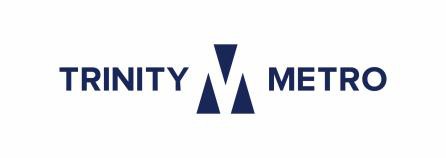 ແຈງການຕຜຮບຜນປະໂຫຍດການປກປອງຕາມຂ VI ແລະ ແຈງການ LEPແຈງການສະບບນແມນຈດໃຫຕາມ 49 CFR ມາດຕາ 21.9 (d) ແຈງ ການບຈາ ແນກປະ ຕ ບດTrinity Metro ຈະໃຫການບລການ ແລະ ດາເນນໂຄງການໂດຍບຈາແນກເຊອຊາດ, ສຜວ, ຊາດກາເນດ ຫ ຄວາມສາມາດໃນການອານ, ຂຽນ, ປາກເວາ ຫເຂາໃຈພາສາອງກດ ຕາມຂ VI ຂອງກດໝາຍວາດວຍສດພນລະເມອງສະບບປ 1964 ແລະ ຄາສງບລຫານຂອງປະທານາທບດເລກທ 13166. ຄາ ຮອງ ຂສາ ລບຂມ ນເພອຮອງຂຂມນເພມເຕມກຽວກບພນທະການບຈາແນກປະຕບດຂອງ Trinity Metro, ກະລນາສງຄາຮອງຂທເປນລາຍລກອກສອນຂອງທານໄປຫາ:Detra  Whitmore, ຮອງປະທານຝ່າຍການມີສ່ວນຮ່ວມຂອງຊຸມຊົນ/ ເຈາໜາທທດແລຄວາມຫາກຫາຍ, ຄວາມເທາທຽມ ແລະ ຄວາມກວມລວມ,, 801 Grove  Street, Fort Worth, TX 76102. ຂະ ບວນການຮອງ ທກໃນຖານະທເປນສະມາຊກຂອງສາທາລະນະຊນທວໄປ ຖາທານປາດຖະໜາທຈະຍນຄາຮອງທກກຽວກບການຈາແນກປະຕບດພາຍໃຕຂ VI ຫ EO13166,ຄວນປະຕບດຕາມຂະບວນການດງຕໄປນ:1.	ຄວນຍນຄາຮອງທກຕ: Detra  Whitmore, ຮອງປະທານຝ່າຍການມີສ່ວນຮ່ວມຂອງຊຸມຊົນ/ ເຈາໜາທທດແລຄວາມຫາກຫາຍ, ຄວາມເທາທຽມ ແລະ ຄວາມກວມລວມ, 801 Grove  Street, Fort Worth, TX 76102.2.    ບກຄນໃດໜງທເຊອວາຜກຽວຖກຈາແນກປະຕບດໂດຍບຖກຕອງຕາມກດໝາຍອາດຍນຄາຮອງທກໂດຍກງ ຫ ໃຊຕວແທນທໄດຮບອະນຍາດ.3.    ຄາຮອງທກຄວນປະກອບມຂມນດງຕໄປນເປນຢາງຕາ.a.    ຊ ແລະ ທຢຂອງທານ ແລະ ໝາຍເລກໂທລະສບທສາມາດຕດຕທານໄດໃນລະຫວາງຊວໂມງລດຖະການ;b.    ຄາອະທບາຍທວໄປກຽວກບບກຄນ ຫ ປະເພດບກຄນທໄດຮບຄວາມເສຍຫາຍຈາກການກະທາຈາແນກປະຕບດທກາວອາງ;c.    ຄາອະທບາຍກຽວກບການກະທາຈາແນກປະຕບດທກາວອາງພອມກບລາຍລະອຽດທພຽງພເພອເຮດໃຫຜສບສວນເຂາໃຈສງທເກດຂນ,ເວລາທເກດຂນ ແລະ ພນຖານຂອງຄາຮອງທກການຈາແນກປະຕບດທກາວອາງ (ເຊອຊາດ, ສຜວ, ຊາດກາເນດ ຫ ພາສາ);d.    ໜງສຕອງມການລງລາຍເຊນ ແລະ ລງວນທໂດຍບກຄນທຍນຄາຮອງທກ ຫ ໂດຍຄນທມອານາດດາເນນການຕາງໜາໃຫຜກຽວ. ຄວາ ມຊວຍເ ຫອດານພາ ສາTrinity Metro ມງໝນທຈະ ໃຫການເຂາເຖງການບລການຂນສງຢາງເທາທຽມສາລບທກຄນ ບວາພວກເຂາຈະປາກເວາພາສາຫຍງກຕາມ.ເມອມການຮອງຂ, ພວກເຮາຈະໃຫຄວາມຊວຍເຫອດານພາສາໂດຍບເສຍຄາ ເພອຊວຍໃຫທກຄນໄດນາໃຊລດເມເມໂທຣ Trinity, TEXRail, TRE,ZIPZONE, Vanpool, ການແບງກນຂລດຖບ Fort Worth ຫ Trinity Metro ACCESS ຫ ປາດຖະໜາທດາເນນທລະກດກບ Trinity Metro.ການບລການລາມແປພາສາແມນມໃຫໂດຍໂທຫາຕວແທນດແລກຄາຂອງພວກເຮາທໝາຍເລກ 817-215-8600. ກດ 2ເພອລມກບຄນທປາກເວາພາສາແອດສະປາຍໂຍນ ຫ ພາສາອນໆໃນທນທ, ກດ 1 ແລະ ຮອງຂທຈະຕດຕກບລາມແປພາສາ.Detra  Whitmore, ຮອງປະທານຝ່າຍການມີສ່ວນຮ່ວມຂອງຊຸມຊົນ/ ເຈາໜາທທດແລຄວາມຫາກຫາຍ, ຄວາມເທາທຽມ ແລະ ຄວາມກວມລວມ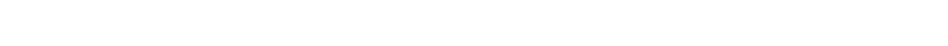 12/23/2022